„EU peníze školám“Projekt DIGIT – digitalizace výuky na ISŠTE Sokolovreg. č. CZ.1.07/1.5.00/34.0496Tento výukový materiál je plně v souladu s Autorským zákonem (jsou zde dodržována všechna autorská práva). Pokud není uvedeno jinak, autorem textů 
a obrázků je Ing. Bohuslava Čežíková.ClipartyClipart je grafický objekt, součást MS Word. Kolekce clipartů jsou rozdělené do kategorií, ve kterých se vyhledává pomocí klíčových slov. 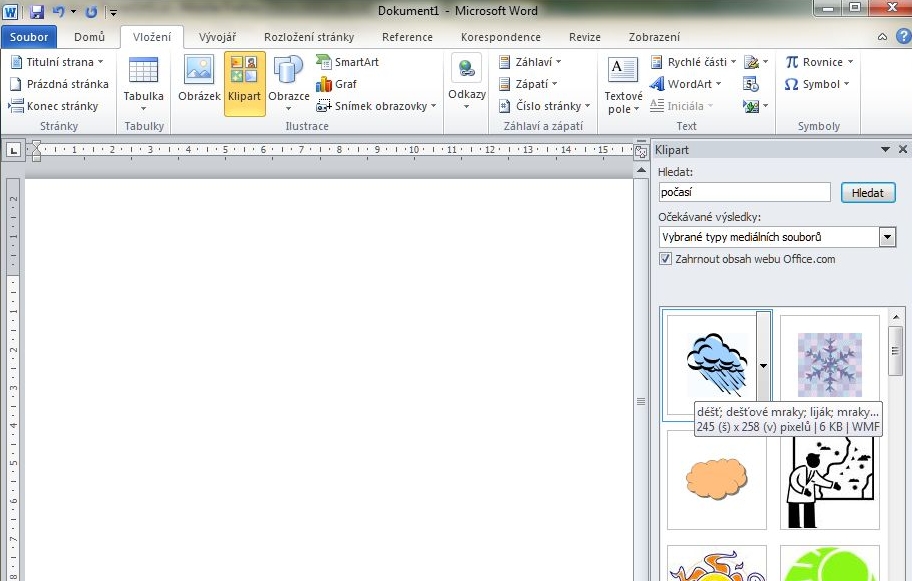 Obrázek 1: Vyhledání podle klíčového slovaVektorové soubory můžeme dále upravovat, tím může vzniknout zcela nový obrázek. Zvolíme soubor *.WMF. Z místní nabídky vybereme možnost Upravit obrázek. Převedeme na vektorový formát, jehož jednotlivé části budeme dále samostatně upravovat. Jednotlivé částu upravujeme za pomoci nástrojů na panelu Formát obrázku. Kromě obrysu a výplně upravíme velikost nebo otočení.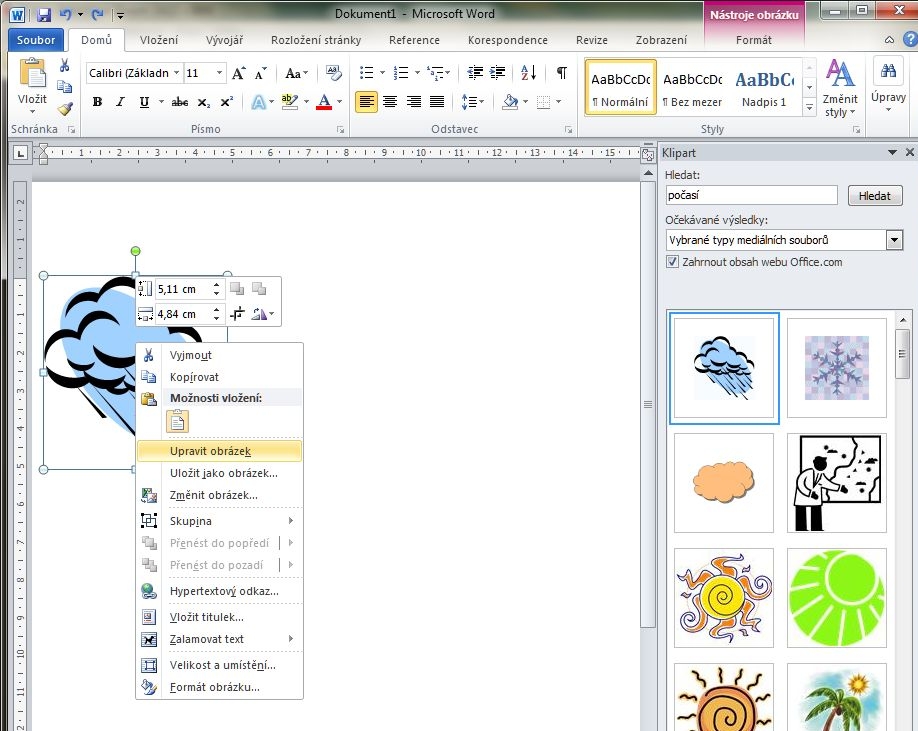 Obrázek 2: Úprava clipartu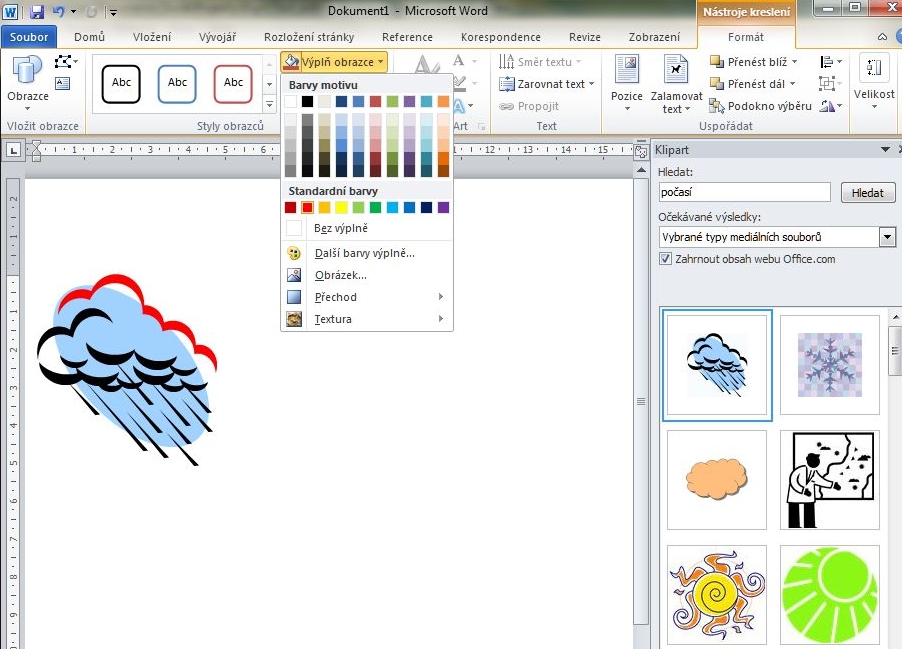 Obrázek 3: Změna výplně u části obrázku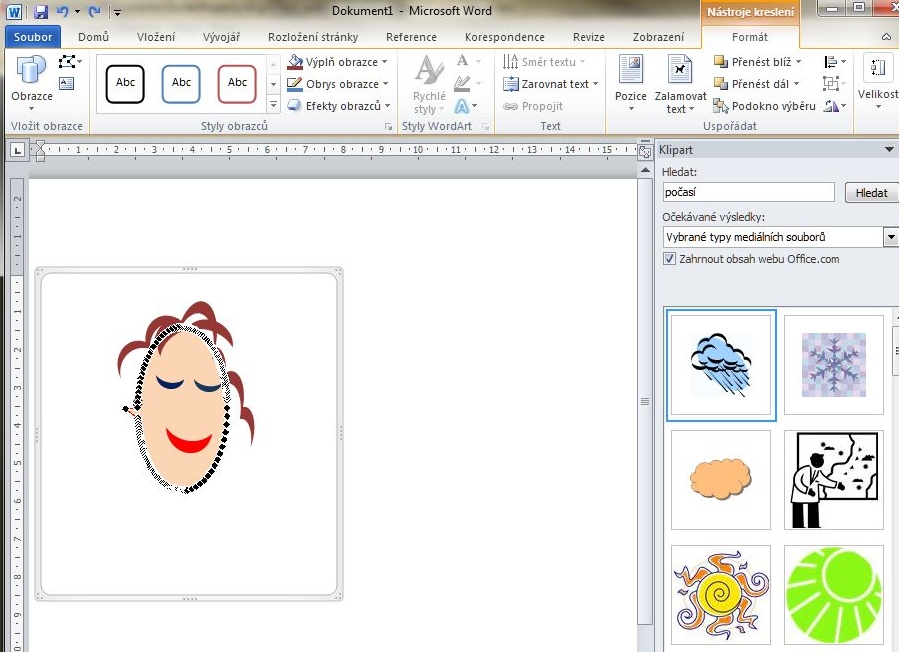 Obrázek 4: Výsledek - nový obrázekPracovní listJak jsou rozděleny kategorie v Clipartech?Které formáty podporují cliparty u fotografií?Má smysl vkládat do textového dokumentu zvukový soubor? A kdy?Vlož do textového dokumentu libovolný clipart a uprav ho tak, aby z původního obrázku se stal obrázek zcela jiný.III/2 Inovace a zkvalitnění výuky prostřednictvím ICTVY_32_INOVACE_1_5_16Název vzdělávacího materiáluPráce s clipartyJméno autoraIng. Bohuslava ČEŽÍKOVÁTématická oblastPočítačové zpracování textu a tvorba sdíleného obsahuVzdělávací obor63-41-M/01 Ekonomika a podnikání68-43-M/01 Veřejnosprávní činnostPředmětInformační a komunikační technologieRočník1.-4.Rozvíjené klíčové kompetenceKompetence k učeníposoudí vlastní pokrok a určí překážky či problémy bránící učení;kriticky zhodnotí výsledky. Kompetence k řešení problémůosvědčené postupy aplikuje při řešení obdobných problémových situací;sleduje vlastní pokrok při zdolávání problémůPrůřezové témaOsvojení základních dovedností užívání výpočetní a komunikační techniky a práce s informacemi, dosažení velmi dobré úrovně informační gramotnosti.Časový harmonogram1 vyučovací hodinaPoužitá literatura a zdrojeMICROSOFT. Office.microsoft.com [online]. [cit. 2012-09-12]. Dostupné z: http://office.microsoft.com/cs-cz/Pomůcky a prostředkypc, internet, MS WordAnotaceCliparty - jejich úpravaZpůsob využití výukového materiálu ve výuceVýklad, pracovní listDatum (období) vytvoření vzdělávacího materiálu09/2012